Resoluciones #306 - #365Resoluciones #306 - #365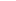 